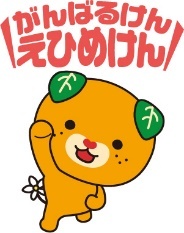 保護者の皆様へ感染拡大の終息への見通しがなく、不安な毎日をお過ごしのことと思います。そのようななか、間違った情報や偏見に基づく言動によって、人が傷付くようなことがあってはいけません。今こそ、保護者の皆様には、正しい判断によって子どもの手本となる行動と見守りを、どうかよろしくお願いいたします。愛媛県教育委員会人権教育課いじめ相談ダイヤル24新型コロナウイルス感染症に関する教育相談０１２０－０－（24時間いつでも無料で相談できます。）教育相談室　０８９－９６３－３９８６特別支援教育室　０８９－９０９－７４２４　　　　　　　（８：３０～１７：１５　月～金）